Общество с ограниченной ответственностью “1С-Медицина-Регион”  Контракт №28/22 от 29.03.2022г. Рабочая документацияЭтап № 7. Развитие Системы по дополнительным заданиям ЗаказчикаПОЛЬЗОВАТЕЛЬСКАЯ ИНСТРУКЦИЯДля требований на изменение Системы № МИС-Р-905Наименование:Доработка сервиса передачи поступлений от Фармации «1С:Медицина.Больница»На 3 листахг. Тюмень2022 г.Содержание1 Основание разработки инструкции	Данная инструкция разработана для Информационной системы управления ресурсами медицинских организаций Тюменской области в части задания на доработку системы № МИС-Р-905, задача «Доработка сервиса передачи поступлений от Фармации», реализованного в модуле «1С:Медицина.Больница».	Основанием для разработки данных документов является Контракт № 28/22 от 29.03.2022 года на выполнение работ по развитию (модернизации) государственной Информационной системы управления ресурсами медицинских организаций Тюменской области, а именно раздел Технического задания (приложение № 1 к Контракту)  п. 2.7 Этап № 7. Развитие  Системы по дополнительным заданиям Заказчика.2 Пользовательская инструкция	В рамках задачи был доработан сервис «tmb_PharmacyData:Delivery_LLP» передачи в БА ЛЛО поступлений препаратов от Фармации:	- если код, указанный в параметре  <tmb1:ESKLP></tmb1:ESKLP>, не найден по причине отсутствия в справочнике КЛП, то в документ «Поступление товаров» подставляется значение кода ЕСКЛП из номенклатуры БА ЛЛО, указанной в соответствующем документе «Спецификация к договору» (рис. 1);- если в первом этапе номенклатура не найдена, то осуществляется поиск по РС «тмб_СоответствиеФедеральногоКодаИНоменклатуры» по коду «cpfs»;- если в 1 и 2 этапах номенклатура не найдена, то ответом в Фармацию возвращается ошибка: «Не найдена номенклатура по фед. коду»;- ранее реализованная проверка на соответствие номенклатуры в спецификации и поступлении сохранена для успешного проведения документа поступления.По факту отработки сервиса, в БА ЛЛО системой автоматически создаются документы «Поступление товаров».Алгоритм действий по открытию, заполнению и проведению документов «Спецификация к договору» и «Поступление товаров» в БА ЛЛО самим пользователем не изменился и соответствует прежнему.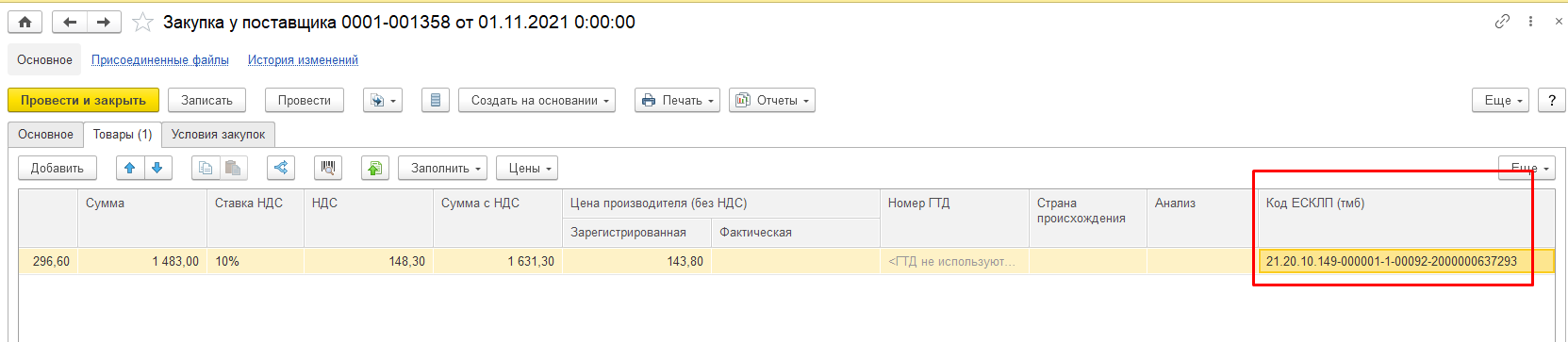 Рисунок 1. Реквизит «Код ЕСКЛП (тмб)» в документе поступления товаров	Информационная система управления ресурсами медицинских организаций Тюменской областиООО «1С-Медицина-Регион».Контракт № 28/22 от 29.03.2022 г.  на выполнение работ по развитию (модернизации) государственной Информационной системы управления ресурсами медицинских организаций Тюменской области. Этап № 7. Развитие Системы по дополнительным заданиям Заказчика